ПЕДАГОГИЧЕСКИЙ ПРОЕКТ «ФОРМИРОВАНИЕ ТВОРЧЕСКИХ СПОСОБНОСТЕЙ ДЕТЕЙ ДОШКОЛЬНОГО ВОЗРАСТА СРЕДСТВАМИ ТЕАТРАЛИЗОВАННОЙ ДЕЯТЕЛЬНОСТИ»Артамонова Наталья Николаевна, музыкальный руководитель,Платицына Лариса Николаевна, музыкальный руководитель,Дындунс Ирина Норбертовна, воспитательГБДОУ детский сад № 67 Приморского района Санкт-ПетербургаТеатрализованная деятельность – это мостик, который помогает детям попасть в их дальнейшую взрослую жизнь и сформировать положительный опыт восприятия окружающей действительности. Дети, испытывающие трудности психологического плана – скованные в общении с окружающими, неуверенные в себе и своих возможностях, ранимые, часто испытывающие тревожность, страх, нуждаются в особом внимании. Театрализованная деятельность помогает таким детям, раскрепостится, формирует коммуникативные умения, повышает самооценку, развивает речь и просто вносит яркое незабываемое разнообразие в повседневную жизнь ребенка. Эта проблема – несомненно значима для детей, для их дальнейшей успешной социализации, в связи с чем её решение стало объектом направленности данного проекта.Продолжительность проекта: учебный год (с сентября по май). Тип проекта: творческий, игровой, практико-ориентированный. Участники проекта: педагоги, дети 4-5 лет и их родители.Целью проекта стала организация и проведение работы с дошкольниками по театрализованной деятельности, которая способствовала бы развитию их творческих способностей, становлению гармонически развитой личности; пробуждение интереса дошкольников к шедеврам мировой и музыкальной культуры, к национальному фольклору.Задачи проекта:Для детей:- учить детей разыгрывать несложные представления по знакомым литературным произведениям, используя выразительные средства (интонация, мимика, жесты)- поддерживать интерес детей к театральной игре, путем приобретения игровых умений и навыков, способность воспринимать художественный образ, следить за развитием и взаимодействием персонажей- развивать эмоциональность и выразительность речи у дошкольников, артистические способности детей через театрализованную игру.- развивать музыкальность, двигательные качества и умения, творческое воображение и фантазию;- воспитывать у детей устойчивый интерес к театру, организуя их собственную театральную деятельность.Для педагогов:- повышать знания педагогов о театре через использование художественной литературы;- повышать авторитет педагога в глазах детей;- способствовать налаживанию отношений с родителями.Для родителей:- заинтересовать родителей в приобретении, изготовлении разных видов театра и дать сведения о способах обыгрывании дома с детьми.Формы реализации проекта: анкетирование родителей, речевые дыхательные упражнения, художественное слово, беседы, тематические праздники, развлечения, музыкальные досуги. Продукты проекта:Для детей:- улучшение коммуникативных и творческих способностей ребенка;- формирование устойчивого интереса к театральной деятельности;- повышение  самооценки и уверенности в себе.Для педагогов:- создание сценариев и конспектов по мероприятиям театрализованной деятельности;- создание предметно-развивающей среды способствующей развитию интереса к художественной литературе, театру.Для родителей:- получение позитивных эмоций от просмотра поставленных спектаклей и инсценировок с участием их детей.Ожидаемые результаты по проекту:Для детей:- повышенный интерес к театру и театрализованным играм;- адекватное восприятие художественного, кукольного  и драматического театра;- творческое исполнение ролевых действий, выразительной речи в играх, драматизации, театрализованных представлений.- развитие ребенка по всем направлениям образовательных областей.Для педагогов:- повышение знаний в театрализованной деятельности с использованием художественной литературы для детей дошкольного возраста;- улучшение отношений между детьми;- укрепление связей с родителями.Для родителей:- получение консультаций по вопросам театрализованной деятельности для детей;- укрепление связей между детским садом и семьей.Название итогового мероприятия проекта: «Мир театра».Краткое содержание проекта:1 этап: Подготовительный (проблема, планирование, прогнозирование результатов (продуктов) проекта):Действия детей: участие в выполнении упражнений, артикуляционной гимнастике, играх-потешках, играх типа «Угадай жест», показе кукольных спектаклей, просмотре спектаклей, беседе об увиденном.Действия педагогов: определение уровня знаний в области театрализованной деятельности через беседы, обыгрывание, составление плана работы, разработка содержания проекта, создание творческой группы педагогов ГБДОУ №67, изучение литературы.Действия членов семей: чтение наглядной информации для родителей, участие в консультации, изготовление в группу новых видов театра, помощь в пошиве костюмов к театру, пополнение новых видов театра.2 этап: Деятельностный (непосредственно образователньая деятельность по проекту, поэтапная оценка):Действия детей: рассматривание открыток с разными видами театра (оперный, балетный, драматический), демонстрация различных типов кукольного театра (настольный, марионеток, теневой, ложек, пальчиковый). Самостоятельная театральная деятельность детей.Действия педагогов: рассказ воспитателя что такое театр. Беседа «Театральный словарь». Знакомство с театральными терминами (актер, режиссер, сцена, декорации, антракт). Создание игровой среды для самостоятельной театральной деятельности. Подбор музыки и реквизитов.Действия членов семей: разучивании ролей дома. Вовлечение родителей в активный творческий процесс, помощь в изготовлении реквизитов, декораций и костюмов.3 этап: Завершающий (презентация продуктов проекта и рефлексия – размышления над новым знанием или опытом):Действия детей: участие в тематических праздниках и концертах в качестве героев постановок. Инсценировка басни И.А. Крылова «Стрекоза и муравей». Участие в литературной викторине по русским народным сказкам.Действия педагогов: проведение мониторинга результатов проектной деятельности, презентация, фото и видео отчеты о проведенных мероприятиях. Показ спектаклей, драматизация сказок.Действия членов семей: повышение компетентности родителей в сфере театральной деятельности детей. Налаживание более тесного сотрудничества с детским садом.Таким образом, благодаря совместной деятельности в ходе реализации проекта укрепились взаимоотношения между детьми, воспитателями, музыкальными руководителями и родителями. Дети стали более общительными раскрепощенными, уверенными в себе и в своих силах и не боятся выступать перед зрителями. В лице родителей мы нашли поддержку не только в подготовительной работе (изготовление декораций, атрибутов, костюмов, игрушек), но увидели в них талантливых постановщиков, артистов, воспитателей своих детей. Мы смогли доказать родителям, что только в совместной деятельности можно лучше узнать своего малыша, его темперамент, особенности характера и конечно же его мечты и желания, что при решении каких-либо вопросов создается микроклимат, в основе которого лежат доверительные, дружеские отношения между детьми и взрослыми. Создается атмосфера творчества. Иначе говоря, проект «Мир театра» позволил проявить творческую активность детей и родителей, полностью раскрыть скрытые эмоциональные возможности в разных видах театрализованной деятельности.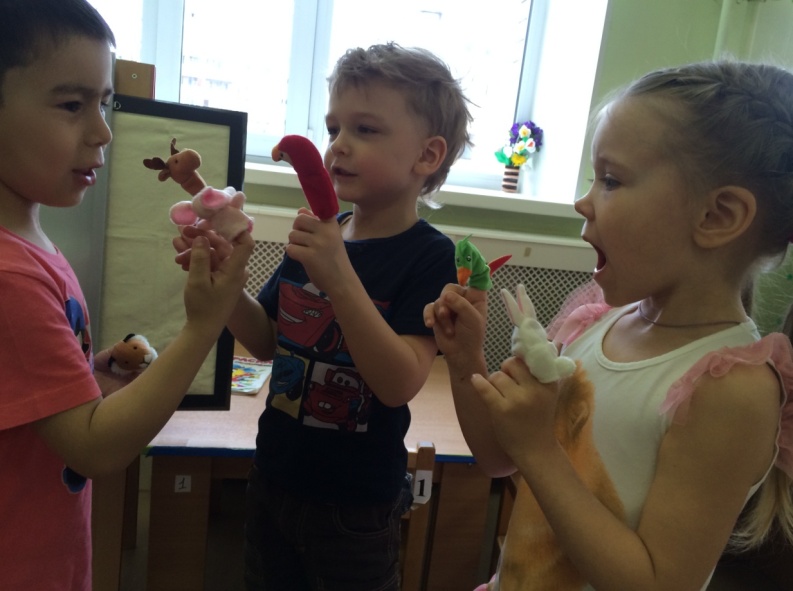 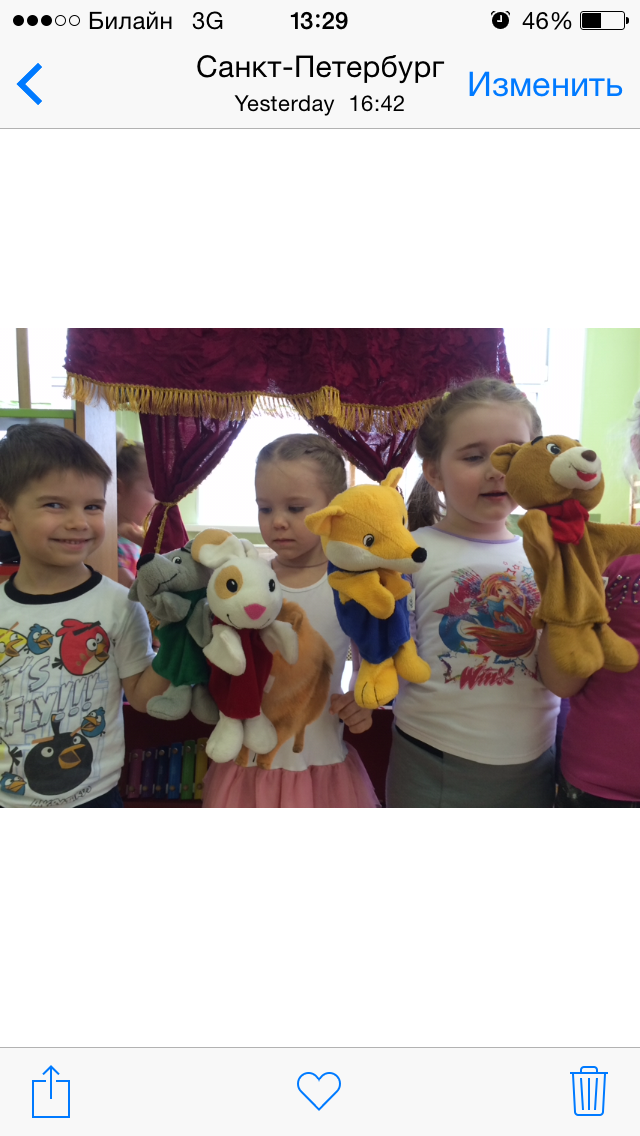 